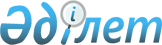 Тегін медициналық көмектің кепілдік берілген көлемі шеңберінде және міндетті әлеуметтік медициналық сақтандыру жүйесінде медициналық қызметтер көрсететін денсаулық сақтау субъектілерінің жұмыскерлерін көтермелеу қағидаларын бекіту туралыҚазақстан Республикасы Денсаулық сақтау және әлеуметтік даму министрінің 2015 жылғы 29 мамырдағы № 429 бұйрығы. Қазақстан Республикасының Әділет министрлігінде 2015 жылы 1 шілдеде № 11526 тіркелді.      "Халық денсаулығы және денсаулық сақтау жүйесі туралы" Қазақстан Республикасының 2009 жылғы 18 қыркүйектегі Кодексінің 7-бабының 1-тармағының  11) тармақшасына сәйкес БҰЙЫРАМЫН:       1. Осы бұйрыққа 1-қосымшаға сәйкес Тегін медициналық көмектің кепілдік берілген көлемі шеңберінде және міндетті әлеуметтік медициналық сақтандыру жүйесінде медициналық қызметтер көрсететін денсаулық сақтау субъектілерінің жұмыскерлерін көтермелеу қағидалары бекітілсін.      2. Осы бұйрыққа 2-қосымшаға сәйкес Қазақстан Республикасы Денсаулық сақтау министрлігінің кейбір шешімдерінің күші жойылды деп танылсын.      3. Қазақстан Республикасы Денсаулық сақтау және әлеуметтік даму министрлігінің Медициналық қызметке ақы төлеу комитеті:      1) осы бұйрықты Қазақстан Республикасы Әділет министрлігінде мемлекеттік тіркеуді;      2) осы бұйрықты Қазақстан Республикасы Әділет министрлігінде мемлекеттік тіркегеннен кейін күнтізбелік он күннің ішінде оны мерзімді баспасөз басылымдарында және Қазақстан Республикасы нормативтік құқықтық актілерінің "Әділет" ақпараттық-құқықтық жүйесінде ресми жариялауға жіберуді;      3) осы бұйрықты Қазақстан Республикасы Денсаулық сақтау және әлеуметтік даму министрлігінің интернет-ресурсында орналастыруды;      4) осы бұйрықты Қазақстан Республикасы Әділет министрлігінде мемлекеттік тіркегеннен кейін күнтізбелік он күннің ішінде осы бұйрықтың 1), 2) және 3) тармақшаларында көзделген іс-шараларды орындау жөніндегі мәліметтерді Қазақстан Республикасы Денсаулық сақтау және әлеуметтік даму министрлігінің Заң қызметі департаментіне ұсынуды қамтамасыз етсін.      4. Осы бұйрықтың орындалуын бақылау Қазақстан Республикасының Денсаулық сақтау және әлеуметтік даму бірінші вице-министрі С.З.Қайырбековаға жүктелсін.      5. Осы бұйрық оны алғашқы ресми жариялаған күнінен кейін қолданысқа енгізіледі. Тегін медициналық көмектің кепілдік берілген көлемі шеңберінде және міндетті әлеуметтік медициналық сақтандыру жүйесінде медициналық қызметтер көрсететін денсаулық сақтау субъектілерінің жұмыскерлерін көтермелеу қағидалары1-тарау. Жалпы ережелер      1. Осы Тегін медициналық көмектің кепілдік берілген көлемі шеңберінде және міндетті әлеуметтік медициналық сақтандыру жүйесінде медициналық қызметтер көрсететін денсаулық сақтау субъектілерінің жұмыскерлерін көтермелеу қағидалары (бұдан әрі – Қағидалар) тегін медициналық көмектің кепілдік берілген көлемі шеңберінде және міндетті әлеуметтік медициналық сақтандыру жүйесінде медициналық қызметтер көрсететін денсаулық сақтау субъектісінің (бұдан әрі – денсаулық сақтау субъектісі) жұмыскерлерін көтермелеу тәртібін айқындайды.      2. Денсаулық сақтау субъектісінің қызметкерлерін көтермелеу:      сараланған қосымша ақы түрінде бюджеттік және бюджеттен тыс қаражаттың қалыптасқан үнемдеуінің (бұдан әрі - қаражатты үнемдеу) есебінен;      тегін медициналық көмектің кепілдік берілген көлемі шеңберінде және міндетті әлеуметтік медициналық сақтандыру жүйесінде медициналық-санитариялық алғашқы көмек көрсететін денсаулық сақтау субъектілерінде (бұдан әрі - МСАК субъектісі) кешенді жан басына шаққандағы нормативтің ынталандырушы компонентінің (бұдан әрі - КЖНЫК) қаражаты есебінен жүзеге асырылады.      3. Денсаулық сақтау субъектісінің қызметкерлерін көтермелеу лауазымдық міндеттерін үлгілі орындағаны, жұмысты, оның ішінде айрықша күрделі және шұғыл жұмыстарды өте сапалы орындағаны үшін, бастама жасағаны, шығармашылық белсенділігі және жұмыстағы басқа да жетістіктері үшін жүргізіледі.      4. Денсаулық сақтау субъектісінің қызметкерлерін көтермелеудің мөлшерін олардың қызметтерін бағалау нәтижелері бойынша:       1) медицина қызметкерлеріне – осы Қағидалардың  2 және  3-бөлімдеріне сәйкес денсаулық сақтау субъектісі қызметінің нәтижелерін бағалау бойынша тұрақты жұмыс істейтін комиссия (бұдан әрі – комиссия);       2) медициналық емес білімі бар қызметкерлерге (бұдан әрі – медициналық емес қызметкерлер) – көтермелеу тәртібі осы Қағидалардың  3-бөлімімен айқындалған Отбасы денсаулығы орталығының профилактика және әлеуметтік-психологиялық көмек бөлімшесінің әлеуметтік қызметкерлері мен психологтарын қоспағанда, осы Қағидалардың  2-бөліміне ұқсас денсаулық сақтау субъектісінің басшысы айқындайды.      Медициналық емес қызметкерлерді көтермелеу туралы ұсынымды денсаулық сақтау субъектісінің басшысы айқындаған, олардың қарамағындағы қызметкерлердің лауазымдық міндеттерін орындауына жауапты адамдар және (немесе) денсаулық сақтау субъектісінің басшысы қалыптастырады.      5. Комиссия денсаулық сақтау субъектісінің басшысының бұйрығымен құрылады, мүшелерінің жалпы саны тақ санды, бірақ кемінде бес адамды құрайды.      Комиссияның мүшелері:      отырыста комиссия мүшелерінің ашық дауыс беруі арқылы денсаулық сақтау субъектісінің басшысы орынбасарларының немесе бөлімшесі меңгерушілерінің қатарынан сайланатын төраға;      комиссия мүшелерінің ашық дауыс беруі арқылы сайланатын комиссия төрағасының орынбасары;      денсаулық сақтау субъектісінің басшысы айқындаған құрылымдық бөлімшелердің басшылары;      кәсіподақ комитетінің өкілдері және денсаулық сақтау субъектісі қызметкерлерінің жаппай дауыс беруі арқылы сайланатын денсаулық сақтау субъектісінің басқа да қызметкерлері.      6. Комиссияның төрағасы:      1) комиссияның жұмысын жоспарлайды және қызметін басқарады;      2) комиссияның отырыстарында төрағалық етеді;      3) көтермелеудің мөлшерін есептеу үшін денсаулық сақтау субъектісі қызметінің нәтижесіне қол жеткізуге қызметкерлердің үлесін айқындаудың объективтілігін қамтамасыз етеді;       4) осы Қағидалардың  16-тармағына сәйкес денсаулық сақтау субъектілерінің қызметкерлеріне көтермелеуді төлеудің уақтылылығын қамтамасыз етеді.      7. Комиссия:      денсаулық сақтау субъектілерінің қызметкерлерін көтермелеуге және олардың біліктілігін арттыруға бағытталған қаражаттардың нысаналы пайдаланылуын;       осы Қағидалардың  3-бөліміне сәйкес КЖНЫК қаражаттарын нысаналы пайдалануын, МСАК субъектілерінің қызметкерлеріне КЖНЫК сомаларын аудару мен бөлудің дұрыстығын қамтамасыз етеді.      МСАК субъектілерінің қызметкерлеріне КЖНЫК сомаларын қате аудару мен бөлу фактілері анықталған жағдайда, осы қызметкерге КЖНЫК сомаларын өтеу КЖНЫК сомаларын қоспағанда, МСАК субъектісінің өз қаражаттары есебінен жүзеге асырылады.      8. Комиссияның ұйымдастырушылық қызметін комиссияның хатшысы қамтамасыз етеді, оны денсаулық сақтау субъектісінің басшысы денсаулық сақтау субъектісінің лауазымды адамдарының ішінен айқындайды. Комиссияның хатшысы комиссияның мүшесі болып табылмайды және комиссия шешім қабылдаған кезде оның дауыс беруге құқығы жоқ.      9. Комиссияның отырысы комиссия мүшелерінің жалпы санынан кемінде 2/3 мүшесі қатысқан жағдайда заңды болады. Комиссияның шешімі қатысушы комиссия мүшелері, комиссия хатшысы қол қоятын хаттамамен ресімделеді және денсаулық сақтау субъектісінің кадр қызметіне денсаулық сақтау субъектілерінің қызметкерлеріне көтермелеуді төлеу туралы тиісті бұйрық шығару үшін беріледі.      Комиссияның мүшесі болмаған жағдайда оның болмау себебі комиссия отырысының хаттамасында көрсетіледі. Төраға болмаған уақытта оның функцияларын төрағаның орынбасары атқарады. Комиссияның төрағасы мен оның орынбасары бір уақытта болмаған кезінде комиссияның отырысын өткізуге жол берілмейді.      10. Комиссияның шешімі ашық дауыс берумен қабылданады және егер оған комиссия мүшелерінің отырысына қатысатын мүшелердің жалпы санынан дауыстардың көпшілігі берілсе қабылданды деп есептеледі. Дауыстар тең болған жағдайда комиссияның төрағасы, ол болмаған жағдайда комиссия төрағасының орынбасары дауыс берген комиссия мүшелерінің шешімі қабылданды деп есептеледі. Комиссияның шешімімен келіспеген жағдайда комиссияның мүшесі жазбаша түрде баяндалған комиссия отырысының хаттамасына қоса берілетін ерекше пікірін қоса береді.      11. Денсаулық сақтау субъектісінің басшысы денсаулық сақтау субъектісінің қызметкерлерін осы Қағидалардың шарттарымен, сараланған еңбекақы төлеу туралы ережемен, қаражатты үнемдеудің есебінен және (немесе) КЖНЫК қаражатының есебінен медицина қызметкерлерін көтермелеуге қатысы бар бұйрықтармен және комиссияның хаттамасымен таныстырады. Таныстыру қызметкердің қолтаңбасымен куәландырылады.      12. Қазақстан Республикасы Денсаулық сақтау министрлігінің Медициналық қызметке ақы төлеу комитеті аумақтық департаменттерінің (бұдан әрі – МҚАК АД) лауазымды адамдары есепті кезеңдегі КЖНЫК-тің сомаларын МСАК субъектілеріне аударудың уақтлығын қамтамасыз етеді.      13. Есепті кезең үшін денсаулық сақтау субъектісінің қызметкерлеріне көтермелеу мөлшерін есептеу кезінде нақты жұмыс істеген күндері есепке алынады.       14. Денсаулық сақтау субъектісінің қызметкерлеріне көтермелеу сомасына "Салықтар және бюджетке басқа міндетті төлемдер туралы" Қазақстан Республикасының 2008 жылғы 10 желтоқсандағы  кодексіне сәйкес (Салық кодексі) жеке табыс салығы, міндетті зейнетақы жарналары және басқа да ұстап қалулар кіреді.      15. Осы Қағидаларда көзделген ақшалай сыйақы түрінде денсаулық сақтау субъектісінің қызметкерлерін көтермелеу тұрақты сипаттағы емес біржолғы төлемдер болып табылады.      16. Есепті кезең үшін денсаулық сақтау субъектісінің қызметкерлерін көтермелеу есепті кезеңнен кейінгі айдан кейін негізгі еңбекақыны төлеген кезде жүзеге асырылады. 2-тарау. Қаражатты үнемдеудің есебінен сараланған қосымша ақы түрінде денсаулық сақтау субъектісінің қызметкерлерін көтермелеу тәртібі      17. Денсаулық сақтау субъектісінің қызметкерлерін көтермелеу қаражатты үнемдеу есебінен сараланған қосымша ақы түрінде комиссиямен келісу бойынша денсаулық сақтау субъектісі басшысының бұйрығымен бекітілген денсаулық сақтау субъектісінің медицина қызметкерлерінің қызметін бағалау критерийлерінің негізінде жүзеге асырылады.      18. Денсаулық сақтау субъектісінің медицина қызметкерлерінің қызметін критерийлері қызметтің нәтижесіне қол жеткізу кезінде айқындалады және мыналар көрсетіледі:      көрсетілетін қызметтердің сапасын арттыру;      жұмыстың орындалған көлемі;      жұмыстың сапасы мен нәтижелілігі;      заманауи технологияларды енгізу, инновациялық қызметтің болуы;      ресурстарды пайдаланудың тиімділігі;      белгілі күнтізбелік уақыттың ішінде жекеше де, ұжыммен де маңызды және жауапты жұмыстарды орындау;      еңбек тәртібі;      пациенттердің қанағаттанушылық деңгейі;      есепке алу-есеп беру құжаттамасын сапалы жүргізуі.       19. Денсаулық сақтау субъектісінің медицина қызметкерлерінің қызметін бағалау критерийлері осы Қағидаларға  1-қосымшаға сәйкес бекітіледі, олар ұсынымдық сипатқа ие, және қызметінің бейіні мен персоналдың санатын есепке ала отырып, денсаулық сақтау субъектісінің қажеттіліктеріне байланысты толықтырылады немесе өзгертіледі.      20. Сараланған қосымша ақыға қаражатты үнемдеу сомасы денсаулық сақтау субъектісінің басшысы бекіткен есепті кезеңдегі қаржылық-шаруашылық қызметтің нәтижелері туралы есептің негізінде ресурстарды ұтымды пайдалану нәтижесі бойынша айқындалады.      Есепті кезең ай сайын немесе тоқсан сайын субъект басшысының бұйрығымен бекітілген денсаулық сақтау субъектілерінің қызметкерлеріне сараланған еңбекақы төлеу туралы ережеге (бұдан әрі – Ереже) сәйкес айқындалады.      Құрылымдық бөлімшелердің, медицина қызметкерлері мен денсаулық сақтау субъектісінің медициналық білімі бар және медициналық қызметті жүзеге асыратын медицина қызметкерлері мен басшыларының (басшылардың орынбасарлары) арасында сараланған қосымша ақы төлеуге бағытталатын үнемделген қаражат сомасын бөлу олардың денсаулық сақтау субъектісі қызметінің нәтижесіне қол жеткізуге қосқан еңбек үлесіне сәйкес жүзеге асырылады.      21. Есепті кезеңдегі денсаулық сақтау субъектісінің медицина қызеткерлеріне сараланған қосымша ақы төлеу осы Қағидаларға және Ережелерге сәйкес жүзеге асырылады.       22. Медицина қызметкерлеріне сараланған қосымша ақы төлеу туралы шешімді комиссия Осы Қағидаларға  2-қосымшаға сәйкес нысан бойынша көтермелеу туралы ұсыныстың негізінде есепті кезеңнен кейінгі айда қабылдайды.      23. Медицина қызметкерлері көрсететін қызметтердің көлеміне қол жеткізуді және оның сапасын арттыруды үйлестіруді жүзеге асыру үшін есепті кезеңнен кейінгі айда көтермелеу туралы ұсынымды денсаулық сақтау субъектісінің басшысы айқындаған адамдар комиссияның қарауына енгізеді, бұл ретте:      1) денсаулық сақтау субъектісінің құрылымдық бөлімшелерінің басшылары олардың қарамағындағы денсаулық сақтау субъектісінің медицина қызметкерлерін көтермелеу туралы ұсынымды қалыптастырады;      2) денсаулық сақтау субъектісінің басшысы денсаулық сақтау субъектісінің құрылымдық бөлімшелері басшыларының орынбасарларын және басшыларын көтермелеу туралы ұсынымды қалыптастырады.      24. Денсаулық сақтау субъектісінің басшысына сараланған қосымша ақы төлеу дәрігерлік персоналды кемінде 50% қамтыған жағдайда дәрігерлік персоналдың сараланған қосымша ақысының орташа сомасынан 150%-дан аспайтын мөлшерде айқындалады.      25. Есепті кезеңде денсаулық сақтау субъектісінің медицина қызметкеріне:      1) алынбаған тәртіптік жаза бар болса;      2) тиісті денсаулық сақтау субъектісінде бір айдан кем жұмыс істесе;      3) сынақ мерзімі кезеңінде;      4) жыл сайынғы төленетін еңбек демаласын қоспағанда, Қазақстан Республикасының Еңбек заңнамасына сәйкес ай сайынғы есепті кезең кезінде демалыста күнтізбелік 14 күннен артық және тоқсан сайынғы есепті кезең кезінде күнтізбелік 30 күннен артық болған кезде;      5) ай сайынғы есепті кезеңде күнтізбелік 14 күннен артық және тоқсан сайынғы есепті кезеңде күнтізбелік 30 күннен артық уақытша жұмысқа жарамсыздық кезінде;      6) есепті кезең аяқталғанға дейін жұмыстан босатылған кезде сараланған қосымша ақы төленбейді.       26. Денсаулық сақтау субъектісінің медицина қызметкерінде 2015 жылғы 29 қазандағы Қазақстан Республикасының Кәсіпкерлік Кодексімен (бұдан әрі – Кәсіпкерлік Кодекс) айқындалған тәртіпте бақылау нәтижелері бойынша есепті кезеңде анықталған бұзушылықтар бар болған жағдайда, оған сараланған қосымша ақыны бөлу денсаулық сақтау субъектісі басшысының шешімімен айқындалады.      27. Денсаулық сақтау субъектісінің медицина қызметкерінде Қазақстан Республикасы Денсаулық сақтау және әлеуметтік даму министрінің 2015 жылғы 27 наурыздағы № 173  бұйрығымен бекітілген (Нормативтік құқықтық актілерді мемлекеттік тіркеу тізілімінде № 10880 болып тіркелген) Медициналық қызметтер сапасының ішкі және сыртқы сараптамаларын ұйымдастыру мен жүргізу қағидаларымен айқындалған тәртіпте пациентті қолдау мен ішкі бақылау (аудит) қызметінің ішкі сараптама нәтижелері бойынша есепті кезеңде бұзышылықтар бар болған жағдайда, оған есептелген сараланған қосымша ақыны азайту комиссияның шешімімен айқындалады, бірақ есептелген сараланған қосымша ақыдан 50%-дан артық емес. 3-тарау. КЖНЫК қаражатының есебінен МСАК субъектілерінің қызметкерлерін көтермелеу тәртібі      28. КЖНЫК қаражаты есебінен МСАК субъектілерінің медицина қызметкерлерін көтермелеу Қазақстан Республикасы Денсаулық сақтау министрінің 2009 жылғы 26 қарашадағы № 801  бұйрығымен (Нормативтік құқықтық актілерді мемлекеттік тіркеу тізілімінде № 5946 болып тіркелген) бекітілген Тегін медициналық көмектің кепілдік берілген көлемі шеңберінде көрсетілетін медициналық қызметтерге арналған тарифтерді жасау және шығындарды жоспарлау әдістемесімен (бұдан әрі ? Әдістеме) айқындалған МСАК субъектісі қызметінің түпкілікті нәтиженің қол жеткізілген индикаторларының (бұдан әрі - түпкілікті нәтиженің индикаторлары) негізінде жүзеге асырылады.      29. КЖНЫК қаражаттары:      1) қол жеткізілген түпкілікті нәтиже индикаторлары үшін МСАК субъектісінің қызметкерлерін материалдық көтермелеуге;      2) есепті кезеңде МСАК субъектісі бойынша алынған КЖНЫК сомасынан кемінде 5 % құратын іссапар шығыстарын қоса, МСАК субъектісі қызметкерлерінің біліктілігін арттыруға және оларды қайта даярлауға бағытталған.      30. Медицина қызметкерлерінің МСАК субъектісінің біліктілігін арттыруға және оларды қайта даярлауға арналған КЖНЫК есепті жылдың ішінде толық көлемде пайдаланылуға жатады.      31. КЖНЫК МСАК көрсететін амбулаториялық-емханалық ұйымдардың мынадай қызметкерлеріне (бұдан әрі – МСАК қызметкерлері) төленеді:      1) аумақтық учаске жағдайында қызметтер көрсететін қызметкерлер:      жалпы практика дәрігерлері, учаскелік терапевтер мен педиатрлар, акушер-гинекологтар;      жалпы практика және учаскелік қызметтің мейіргерлері, фельдшерлер, аумақтық учаске жағдайында медициналық қызметтер көрсететін акушерлер;      әлеуметтік қызметкерлер мен психологтар;       2) МСАК көрсететін амбулаториялық-емханалық ұйымдардың медицина қызметкерлері:       Отбасы денсаулығы орталығының профилактика және әлеуметтік-психологиялық көмек бөлімшесінің қызметкерлері (дәрігерлер мен орта медицина персоналы, оның ішінде мектеп мейіргері)      Отбасы денсаулығы орталығының профилактика және әлеуметтік-психологиялық көмек бөлімшесінің қызметкерлері (дәрігерлер мен орта медицина персоналы).      32. МСАК субъектісінің деңгейіне дейін және МСАК субъектісінің аумақтық учаскелерінің деңгейіне дейін түпкілікті нәтиженің индикаторларына қол жеткізуге байланысты алынған КЖНЫК сомасын есептеу тәртібі Әдістемемен айқындалады.      33. МСАК субъектілері мен аумақтық учаскелердің деңгейіне дейін КЖНЫК сомасын есептеу ай сайын есепті айдан кейінгі келесі айдың10-күніне дейін, бұл ретте, ағымдағы жылғы желтоқсан үшін – келесі жылғы қаңтарда "Медициналық-санитариялық алғашқы көмек тарифіне қосымша компонент" (бұдан әрі – ЖБНҚК) ақпараттық жүйесінде автоматтандырылған режімде жүзеге асырылады.      34. Аумақтық учаске жағдайында қызметтер көрсететін МСАК субъектісінің қызметкерлерін ынталандыруға арналған КЖНЫК сомасы осы Қағидаларға 3-қосымшаға сәйкес нысан бойынша МСАК субъектісі қызметінің түпкілікті нәтижесінің индикаторларына қол жеткізуге байланысты ЖБНҚК-та қалыптастырылған КЖНЫК сомаларын бөлу бойынша жиынтық ақпараттың негізінде айқындалады.      35. МСАК қызметкерлеріне КЖНЫК сомасын бөлу ай сайын МСАК қызметкерінің түпкілікті нәтиже индикаторларына және МСАК субъектісі қызметінің түпкілікті нәтиже индикаторларының мәндеріне әсер ететін процесс индикаторларына (бұдан әрі – процесс индикаторлары) қосқан үлесіне байланысты комиссия шешімінің негізінде жүзеге асырылады.       Осы Қағидаларға 4-қосымшаға сәйкес түпкілікті нәтиже индикаторларының мәндеріне әсер ететін, тегін медициналық көмектің кепілдік берілген көлемі шеңберінде және міндетті әлеуметтік медициналық сақтандыру жүйесінде медициналық-санитариялық алғашқы көмек көрсететін денсаулық сақтау субъектісі қызметінің процесс индикаторларының ұсыным жасалған тізбесі ескерілген процесс индикаторларын комиссиямен және пациентті қолдау мен ішкі бақылау (аудит) қызметімен келісу бойынша МСАК субъектісінің басшысы бекітеді.       Процесс индикаторлары комиссиямен және пациентті қолдау мен ішкі бақылау (аудит) қызметімен келісім бойынша МСАК субъектісінің басшысының шешімімен № 173  бұйрықпен айқындалған амбулаториялық-емханалық көмек көрсететін ұйымдарға арналған медициналық қызметтер сапасын бағалау индикаторларымен толықтырылады.      36. Түпкілікті нәтиже индикаторлары бойынша нысаналы мәніне қол жеткізуді қамтамасыз ету мақсатында процесс индикаторларын мониторингілеуді мынадай қатысушылар жүзеге асырады:      1) МСАК субъектісінің пациентті қолдау мен ішкі бақылау (аудит) қызметі;      2) Облыстардың, республикалық маңызы бар қаланың және астананың денсаулық сақтау басқармалары (бұдан әрі – денсаулық сақтау басқармасы);      3) МҚАК АД;      4) Қазақстан Республикасы Денсаулық сақтау министрлігінің Тауарлар мен көрсетілетін қызметтердің сапасы мен қауіпсіздігін бақылау комитеті (бұдан әрі –ТҚСҚБК) және (немесе) оның аумақтық бөлімшелері (бұдан әрі –ТҚСҚБК АД).      37. Пациентті қолдау мен ішкі бақылау (аудит) қызметі МСАК субъектісі бойынша және аумақтық учаскелер бөлінісінде осы Қағидаларға 5-қосымшаға сәйкес нысан бойынша түпкілікті нәтиже индикаторларының мәніне әсер ететін процесс индикаторларына қол жеткізу бойынша тегін медициналық көмектің кепілдік берілген көлемі шеңберінде және міндетті әлеуметтік медициналық сақтандыру жүйесінде медициналық-санитариялық алғашқы көмек көрсететін денсаулық сақтау субъектісінің есепті кезеңдегі қызметінің нәтижелерін орналастырады және есепті кезеңнен кейінгі айдың 15-күніне дейінгі мерзімде ЖБНҚК-та растайды.      38. Денсаулық сақтау басқармасы:      МСАК субъектісінің ЖБНҚК-қа процесс индикаторлары бойынша деректерді орналастыруына мониторинг пен бақылау жүргізеді;      МСАК субъектісінің түпкілікті нәтиже индикаторларына және процесс индикаторларына қол жеткізуі бойынша қызметіне талдауды жүзеге асырады.      38-1. МҚАК АД:      МСАК субъектілерінің және ауыл субъектілерінің КЖНЫК қаражатын нысаналы пайдаланылуына мониторинг;       МСАК субъектілерінің және ауыл субъектілерінің өз қызметкерлеріне КЖНЫК сомаларын уақтылы төлеуіне және ЖБНҚК-қа ақпаратты орналастыруына мониторинг;       есепті кезеңдегі түпкілікті нәтиженің қол жеткізілген индикаторларының қорытындылары бойынша ЖБНҚК-дағы деректердің негізінде МСАК қызметкерлеріне КЖНЫК сомаларын бөлуге мониторинг пен бағалау жүргізеді.      42. МСАК қызметкерлеріне КЖНЫК сомасын бөлу туралы шешімді комиссия есепті кезеңнен кейінгі келесі айдың 20-күнінен кешіктірмей комиссия отырысының хаттамасымен ресімделетін және тиісті бұйрықты жариялау үшін МСАК субъектісінің кадр қызметіне берілетін көтермелеу туралы ұсыныстың негізінде қабылдайды.      Көтермелеу туралы ұсыныс комиссияның қарауына ай сайын есепті кезеңнен кейінгі келесі айдың 15-күніне дейін енгізіледі.       43. МСАК субъектісі қызметінің түпкілікті нәтижесінің индикаторларына қол жеткізгені үшін аумақтық учаскеде қызметтер көрсететін МСАК қызметкерлерін көтермелеу туралы ұсынысты осы Қағидаларға  6-қосымшаға сәйкес нысан бойынша қарамағындағы қызметкерлері көрсететін қызметтердің көлемі мен сапасына қол жеткізу бойынша қызметін үйлестіруді жүзеге асыратын, қызметкерлердің арасында КЖНЫК сомасын бөлудің арақатынасын айқындайтын осы аумақтық учаскенің дәрігері қалыптастырады.      Аумақтық учаскелер бойынша КЖНЫК сомаларын бөлу кезіндегі комиссияның шешімі осы аумақтық учаскенің қызметін үйлестіруді қамтамасыз ететін бөлімше меңгерушісімен келісім бойынша қабылданады.       43-1. Аумақтық учаскенің дәрігері осы Қағидалардың 43 тармағына сәйкес ұсынысты қалыптастыру кезінде, ЖБНЫК Әдістемесіне сәйкес есепті кезеңдегі МСАК субъектісінің аумақтық учаскесі деңгейіне дейін автоматты түрде есептелген КЖНЫК сомасының мынадай шекті мәндерін ескере отырып, қызметкерлер арасында КЖНЫК сомасын бөлу арақатынасын айқындайды:      1) аумақтық учаскенің дәрігеріне (жалпы практика дәрігері, учаскелік терапевт, учаскелік педиатр) бір атқарып отырған мөлшерлемеге 30%-дан кем емес және 45%-дан аспайтын арақатынаста;      2) жалпы практика учаскелік мейіргері, терапиялық және педиатриялық учаскелік мейіргері бір атқарып отырған мөлшерлемеге 10%-дан кем емес және 30%-дан аспайтын арақатынаста;      3) әлеуметтік қызметкер мен психологқа 2%-дан кем емес және 4%-дан аспайтын арақатынаста;      4) акушер-гинекологқа және (немесе) акушерге 2%-дан кем емес және 5% - дан аспайтын арақатынаста.      44. Осы Қағидаларға 7-қосымшаға сәйкес нысан бойынша медициналық-санитариялық алғашқы көмек көрсететін денсаулық сақтау субъектісі қызметінің түпкілікті нәтиже индикаторларына қол жеткізгені үшін жалпы дәрігерлік практика және (немесе) учаскелік қызмет бөлімшелерінің меңгерушісіне / аға мейіргеріне көтермелеу туралы ұсыну түрінде түпкілікті нәтиже индикаторларына қол жеткізгені үшін аға мейіргер мен аға акушерге көтермелеу туралы ұсынуды оның қарамағындағы қызметкер көрсететін қызметтердің көлемі мен сапасына қол жеткізгені үшін қызметін үйлестіруді жүзеге асыратын бөлімше меңгерушісі қалыптастырады.      Жалпы дәрігерлік практика бөлімшесінің немесе учаскелік қызметтің аға мейіргеріне, акушерлік-гинекологиялық бөлімшенің (кабинеттердің) аға акушеріне КЖНЫК сомасын есептеу осы қызметкер оның қарамағындағы бөлімшенің меңгерушісі айқындаған кемінде 1,0 және 1,25-тен аспайтын арақатынаста жетекшілік ететін бөлімшенің учаскелік мейіргерлерінің КЖНЫК орташа сомасынан жүзеге асырылады.      45. Түпкілікті нәтиженің индикаторларына қол жеткізгені үшін бөлімше меңгерушісін көтермелеу туралы ұсынысты осы Қағидаларға  7-қосымшаға сәйкес МСАК субъектісінің бірінші басшысы пациентті қолдау мен ішкі бақылау (аудит) қызметінің басшысымен келісім бойынша қалыптастырады.      Жалпы дәрігерлік практика бөлімшесінің немесе учаскелік қызметтің меңгерушісіне, акушерлік-гинекологиялық бөлімшенің (кабинеттердің) меңгерушісіне КЖНЫК сомасын есептеу МСАК субъектісінің басшысы немесе оның орынбасары айқындаған кемінде 1,0 және 1,25-тен аспайтын арақатынаста жетекшілік ететін бөлімшенің дәрігерлік персоналының КЖНЫК орташа сомасынан жүзеге асырылады.      46. Түпкілікті нәтиженің индикаторларына қол жеткізгені үшін Отбасы денсаулығы орталығының профилактика және әлеуметтік-психологиялық көмек бөлімшесінің қызметкерлерін (дәрігерлер мен мейіргерлерді) көтермелеу туралы ұсынысты осы Қағидаларға  8-қосымшаға сәйкес нысан бойынша МСАК субъектісінің бірінші басшысының жетекшілік ететін орынбасары немесе жалпы дәрігерлік практика бөлімшесінің немесе учаскелік қызметтің меңгерушісі қалыптастырады.      Отбасы денсаулығы орталығының профилактика және әлеуметтік-психологиялық көмек бөлімшесінің қызметкерлеріне (дәрігерлері мен мейіргерлеріне) КЖНЫК сомасын есептеу жетекшілік ететін маманмен келісім бойынша комиссия айқындаған арақатынаста аумақтық учаскеде қызметтер көрсететін МСАК қызметкелеріне (дәрігерлік персоналдың және орта медицина персоналының) тиісінше КЖНЫК-тың орташа сомасынан жүзеге асырылады.      47. Дербес Отбасы денсаулығы орталығының немесе дәрігерлік амбулаторияның басшысына КЖНЫК сомасының мөлшері МСАК субъектісі дәрігерлік персоналының КЖНЫК орташа сомасынан кемінде 1,0 және 1,25 арақатынасита комиссияның шешімі бойынша айқындалады және оны комиссия осы Қағидаларға 9-қосымшаға сәйкес нысан бойынша медициналық-санитариялық алғашқы көмек көрсететін денсаулық сақтау субъектісі қызметінің түпкілікті нәтиже индикаторларына қол жеткізгені үшін дербес Отбасы денсаулығы орталығының немесе дәрігерлік амбулаторияның басшысына көтермелеу мөлшерін айқындау туралы хаттама түрінде ресімдейді.      48. Есепті кезеңде МСАК қызметкеріне КЖНЫК сомасын төлеу:      1) қарастырылып отырған кезеңде осы қызметкерден тәртіптік жаза алынбаса, бірақ оны қолдану сәтінен бастап екі айдан артық болмаса;      2) МСАК-тың тиісті субъектісінде кемінде бір ай жұмыс істесе;      3) сынақ мерзімі кезінде;      4) жыл сайынғы төленетін еңбек демаласын қоспағанда, Қазақстан Республикасының Еңбек заңнамасына сәйкес демалыста күнтізбелік 14 күннен артық болған кезде;      5) күнтізбелік 14 күннен артық еңбекке уақытша жарамсыздық кезінде;      6) есепті кезең аяқталғанға дейін жұмыстан босатылған кезде КЖНЫК сомасы төленбейді.       49. МСАК қызметкерінде Кәсіпкерлік Кодекспен айқындалған тәртіпте мемлекеттік бақылау нәтижелері бойынша есепті кезеңде анықталған бұзушылықтар бар болған жағдайда, оған КЖНЫК сомасын төлеу МСАК субъектісі басшысының шешімімен айқындалады.      50. Пациентті қолдау мен ішкі бақылау (аудит) қызметінің бағалау нәтижелері бойынша бұзушылықтар болған жағдайда, есепті кезең үшін МСАК қызметкеріне КЖНЫК сомаларын төлеу есепті кезең үшін есептелген КЖНЫК сомасынан 50% мөлшерінде жүзеге асырылады.      51. Егер есепті кезеңде аумақтық учаске шарттарында қызметтер көрсететін қызметкерлерді ынталандыруға арналған КЖНЫК сомасы толық көлемде бөлінбесе, онда КЖНЫК сомасының қалдығы комиссияның шешімі бойынша осы есепті кезеңде аумақтық учаске шарттарында қызметтер көрсететін ең көп ерекшеленген қызметкерлерді:      олар жұмыста жоғары нәтижелерге жетсе;       Кәсіпкерлік Кодекспен айқындалған тәртіпте мемлекеттік бақылау нәтижелері бойынша және № 173 бұйрықпен айқындалған тәртіпте пациентті қолдау мен ішкі бақылау (аудит) қызметінің ішкі сараптама нәтижелері бойынша бұзушылықтары болмаған кезде;      олардың толық атқарылған жұмыс күндері болған жағдайда қосымша ынталандыруға бағытталады.      ӘМСҚ аумақтық бөлімшелерінің медициналық қызметтердің сапасын бақылау бойынша жүргізген сараптама нәтижелері бойынша бұзушылықтардың болмауы.4-тарау. СОVID-19 коронавирусы таралуының алдын алу және (немесе) СОVID-19 коронавирусы бар науқастарды емдеу жөніндегі іс-шараларды жүзеге асыру кезінде ерекше еңбек жағдайлары үшін қосымша ақы төлеу тәртібі Денсаулық сақтау субъектісінің медицина қызметкерлерінің қызметін бағалау өлшемшарттарыКөтермелеу туралы ұсыныс      20__ жылғы "__" _____ бастап 20__ жылғы "__" ____ дейінгі кезең      Бөлімшенің атауы ___________      Көтермелеу туралы ұсынысты      жасаған жауапты адам:       _________________________________/________________                    (Тегі, аты, әкесінің аты (болған жағдайда)/қолы)            (қағаз тасымалдағышта ұсыну үшін)      20 ___ жылғы "_____" ________      НысанМедициналық-санитариялық алғашқы көмек көрсететін денсаулық
сақтау субъектісі қызметінің түпкілікті нәтижесінің
индикаторларына қол жеткізуге байланысты кешенді жан басына
шаққандағы нормативтің ынталандырушы компонентінің сомаларын
бөлу бойынша жиынтық ақпарат      _____________________________________________________________________      (медициналық-санитариялық алғашқы көмек көрсететін денсаулық сақтау                               субъектісінің атауы)      20___ жылғы "__" _______ бастап 20___ жылғы "__" ______ дейінгі кезең      КЖНЫК сомасын бөлу: КЖНЫК-тың қорытынды сомасы: ________ теңге; оның ішінде,             біліктілікті арттыруға (5 %-дан кем емес): __________ теңге;             қосымша персоналды ынталандыруға: __________ теңге;            аумақтық учаске жағдайында қызметтер көрсететін қызметкерлерді ынталандыруға: __________ теңге.             Басшы _______________________________/________________________                  (Тегі, аты, әкесінің аты (болған жағдайда)/қолы)                             (қағаз тасымалдағыштағы ақпарат үшін)      Мөрдің орны (қағаз тасымалдағыштағы нысан үшін) 20 __ жылғы "__" ____Түпкілікті нәтиже индикаторларының мәндеріне әсер ететін, тегін медициналық көмектің кепілдік берілген көлемі шеңберінде және міндетті әлеуметтік медициналық сақтандыру жүйесінде медициналық-санитариялық алғашқы көмек көрсететін денсаулық сақтау субъектісі қызметінің процесс индикаторларының тізбесі      Қолданыстағы аббревиатуралар:      * ЖІИ– жіті ішек инфекциясы;      ** БШАЫЕ – балалық шақтағы ауруларды ықпалдастыра емдеу;      *** ЖРИ – жіті респираторлық инфекция;      **** ЖМО – жатыр мойны обыры;      ***** СБО – сүт безі обыры;      ****** ҚЖА – қанайналым жүйесінің аурулары;      ******* АГ – артериялық гипертония;      ******** ЖИА – жүректің ишемиялық ауруы.      Нысан  Түпкілікті нәтиже индикаторының мәндеріне әсер ететін процесс индикаторларына қол жеткізу бойынша тегін медициналық көмектің кепілдік берілген көлемі шеңберінде және міндетті әлеуметтік медициналық сақтандыру жүйесінде медициналық-санитариялық алғашқы көмек көрсететін денсаулық сақтау субъектісі қызметінің нәтижелері____________________________________________________________________      (медициналық-санитариялық алғашқы көмек көрсететін денсаулық сақтау                                субъектісінің атауы)      20 __ жылғы "___" _____ бастап 20 ___ жылғы "___" _____ дейінгі кезең      Тіркелген халықтың саны: Барлығы_____адам, оның ішінде: 14 жасқа дейінгі бала - __ адам, 15-тен 18 жасқа дейінгі жасөспірімдер -__ адам, ересек адамдар - ___ адам, оның ішінде фертилдік жастағы әйелдер - __ адам.      Денсаулық сақтау субъектісінің басшысы ______________ /______________                            (Тегі, аты, әкесінің аты (болған жағдайда)/қолы)                                         (қағаз тасымалдағыштағы есеп үшін)      Пациентті қолдау мен ішкі бақылау (аудит)      қызметінің басшысы ____________________________ /____________________                            (Тегі, аты, әкесінің аты (болған жағдайда)/қолы)                                         (қағаз тасымалдағыштағы есеп үшін)      Мөрдің орны (қағаз тасымалдағыштағы есеп үшін)  20__ жылғы "___"_____      Нысан      Денсаулық сақтау ұйымы қызметінің      нәтижелерін және көрсетілетін      қызметтердің сапасын арттыруға      қызметкерлердің қосқан үлесін      бағалау жөніндегі комиссияның      төрағасына      __________________________________      (Тегі, аты, әкесінің аты      (болған жағдайда))      __________________________________      (Лауазымы, тегі, аты, әкесінің аты      (болған жағдайда))Медициналық-санитариялық алғашқы көмек көрсететін денсаулық
сақтау субъектісі қызметінің түпкілікті нәтижесінің
индикаторларына қол жеткізгені үшін аумақтық учаскеде қызметтер
көрсететін МСАК қызметкерлерін көтермелеу туралы ұсыным _____________________________________________________________________      (медициналық-санитариялық алғашқы көмек көрсететін денсаулық      субъектісінің атауы)      20__ жылғы "___" ______ бастап 20__ жылғы "____" ______ дейінгі кезең             Учаскенің атауы: ____________________________ (көрсету)      Учаскенің құрамы:      Дәрігерлік персонал: __________________ (тегі, аты, әкесінің аты (болған жағдайда)      Орта медицина персоналы:______________ (тегі, аты, әкесінің аты (болған жағдайда)      Әлеуметтік қызметкер __________________ (тегі, аты, әкесінің аты (болған жағдайда)      Психолог _____________________________ (тегі, аты, әкесінің аты (болған жағдайда)      1. Түпкілікті нәтиженің индикаторларына қол жеткізуді бағалау*      2. Түпкілікті нәтижеи ндикаторларының мәндеріне әсер ететін процесс индикаторларына қолжеткізуді бағалау**      3. Ұсынылып отырған аумақтық учаскедегі қызметкерлердің арасында КЖНЫК сомасын бөлу****      Көтермелеу туралы ұсынысты             жасаған жауапты адам: ________________________/________________                            (Тегі, аты, әкесінің аты (болған жағдайда)/қолы)      (қағаз тасымалдағышта ұсыну үшін)      20__ жылғы "____" ____________            Таныстырылды:             Дәрігерлік персонал: ________________________/_________________                            (Тегі, аты, әкесінің аты (болған жағдайда)/қолы)      (қағаз тасымалдағышта ұсыну үшін)             Орта медицина персоналы: _________________________/____________                            (Тегі, аты, әкесінің аты (болған жағдайда)/қолы)      (қағаз тасымалдағышта ұсыну үшін)             Әлеуметтік қызметкер: ________________________/________________                            (Тегі, аты, әкесінің аты (болған жағдайда)/қолы)      (қағаз тасымалдағышта ұсыну үшін)             Психолог: __________________________________/_________________                            (Тегі, аты, әкесініңаты (болғанжағдайда)/қолы)      (қағаз тасымалдағышта ұсыну үшін)      Ескертпе:      *түпкілікті нәтиженің индикаторларымен олар бойынша деректер ЖБНҚК-тағы деректерге сәйкес болуы тиіс;      **процесс индикаторларымен олар бойынша деректер есепке алу және есеп беру медициналық құжаттамасының негізінде қалыптастырылады;      ***процессиндикаторлары мәндерінің бағасы балмен айқындалады: "нәтижеге қолжеткізілді" - 2 балл, "нәтижеге ішінара қолжеткізілді" - 1 балл, "нәтижеге қолжеткізілмеді" - 0 балл;       ****КЖНЫК сомасы осы Қағидалардың 31-тармағының  1) - тармақшасында көрсетілген қызметкерлердің арасында бөлінеді;       ***** қаралып отырған кезең үшін бұзушылықтардың болуы осы Қағидалардың  48- 50-тармақтарына сәйкес көрсетіледі.      Нысан      Денсаулық сақтау ұйымы қызметінің      нәтижелерін және көрсетілетін      қызметтердің сапасын арттыруға      қызметкерлердің қосқан үлесін бағалау      жөніндегі комиссияның төрағасына      ______________________________________      (Тегі, аты, әкесінің аты      (болған жағдайда)      ______________________________________      (Лауазымы, тегі, аты, әкесінің аты      (болған жағдайда))Медициналық-санитариялық алғашқы көмек көрсететін денсаулық сақтау субъектісі қызметінің түпкілікті нәтижесінің индикаторларына қол жеткізгені үшін жалпы дәрігерлік практика және (немесе) учаскелік қызмет бөлімшелерінің меңгерушісін/ аға мейіргерін көтермелеу туралы ұсыныс      _____________________________________________________________________      (медициналық-санитариялық алғашқы көмек көрсететін денсаулық сақтау                               субъектісінің атауы)      20__ жылғы "___" _______ бастап 20__ жылғы "__" _______ дейінгі кезең             Халық саны: _____________ адам             Дәрігерлердің саны: ______________             Мейіргерлердің саны: _______________             1 дәрігерлік лауазымға шаққандағы халықтың саны: _________ адам             Учаскедегі 1 дәрігер лауазымына шаққанда учаскедегі мейіргерлердің арақатынасы _____________;            Жалпы дәрігерлік практика мен учаскелік қызмет бөлімшесінің құрамы:      ____________________________________________________________________      (жалпы дәрігерлік практика мен учаскелік қызмет бөлімшесіне қосылған учаскелердің тізбесін көрсету)      1. Жалпы дәрігерлік практика және (немесе) учаскелік қызмет бөлімшесінің түпкілікті нәтиженің индикаторларына қол жеткізуін бағалау*:      2. Жалпы дәрігерлік практика және (немесе) учаскелік қызмет бөлімшесінің түпкілікті нәтиже индикаторларының мәндеріне әсер ететін процесс индикаторларына қол жеткізуін бағалау**:      3. КЖНЫК сомаларын бөлу      Көтермелеу туралы ұсынысты             жасаған жауапты адам: _______________________/______________                         (Тегі, аты, әкесінің аты (болған жағдайда)/қолы)      (қағаз тасымалдағышта ұсыну үшін)      20__ жылғы "____" ____________            Таныстырылды:             ___________________________/_____________________             (Тегі, аты, әкесінің аты (болған жағдайда)/қолы)             (қағаз тасымалдағышта ұсыну үшін)      Ескертпе:      *түпкілікті нәтиже индикаторлары мен олар бойынша деректер ЖБНҚК-дағы деректерге сәйкес шамамен нақты бөлімше меңгерушісіне немесе аға мейіргерге бекітіліп берілген барлық аумақтық учаскелер бойынша айқындалады;      **процесс индикаторлары мен олар бойынша деректер есепке алу және есеп беру медициналық құжаттамасының негізінде нақты бөлімше меңгерушісіне немесе аға мейіргерге бекітіліп берілген барлық аумақтық учаскелер бойынша қалыптастырылады;      ***процесс индикаторлары мәндерінің бағасы балмен айқындалады: "нәтижеге қол жеткізілді" - 2 балл, "нәтижеге ішінара қол жеткізілді" - 1 балл, "нәтижеге қол жеткізілмеді" - 0 балл;       **** қаралып отырған кезең үшін бұзушылықтардың болуы осы Қағидалардың  48- 50-тармақтарына сәйкес көрсетіледі.      Нысан      Денсаулық сақтау ұйымы қызметінің      нәтижелерін және көрсетілетін      қызметтердің сапасын арттыруға      қызметкерлердің қосқан үлесін бағалау      жөніндегі комиссияның төрағасына      __________________________________      (Тегі, аты, әкесінің аты      (болған жағдайда)      __________________________________      (Лауазымы, тегі, аты, әкесінің аты      (болған жағдайда))Медициналық-санитариялық алғашқы көмек көрсететін денсаулық
сақтау субъектісі қызметінің түпкілікті нәтижесінің
индикаторларына қол жеткізгені үшін Отбасы денсаулығы
орталығының профилактика және әлеуметтік-психологиялық көмек
бөлімшесінің қызметкерлерін көтермелеу туралы ұсыным      _____________________________________________________________________      (медициналық-санитариялық алғашқы көмек көрсететін денсаулық сақтау                                субъектісінің атауы)      20__ жылғы "____" _____ бастап 20__ жылғы "____" _____ дейінгі кезең             Халық саны: ______________ адам            Профилактика және әлеуметтік-психологиялық көмек бөлімшесінің құрамы*:             _____________________________________ (қызметкерлерді көрсету)             (Лауазымы, тегі, аты, әкесінің аты (болған жағдайда))      1. Түпкілікті нәтиженің индикаторларына қол жеткізуді бағалау**      2. Түпкілікті нәтиженің индикаторларына әсер ететін процесс индикаторларына қол жеткізуді бағалау***      3. Отбасы денсаулығы орталығының профилактика және әлеуметтік-психологиялық көмек бөлімшесінің қызметкерлеріне КЖНЫК сомаларын бөлу:      Көтермелеу туралы ұсынысты             жасаған жауапты адам: ________________________/_______________                            (Тегі, аты, әкесінің аты (болған жағдайда)/қолы)      (қағаз тасымалдағышта ұсыну үшін)            20__ жылғы "____" ____________            Таныстырылды:             Дәрігерлік персонал: __________________________/_______________                            (Тегі, аты, әкесінің аты (болған жағдайда)/қолы)             (қағаз тасымалдағышта ұсыну үшін)             Орта медицина персоналы: ______________________/_______________                            (Тегі, аты, әкесінің аты (болған жағдайда)/қолы)             (қағаз тасымалдағышта ұсыну үшін)      Ескертпе:       *профилактика және әлеуметтік-психологиялық көмек бөлімшесінің құрамы Қазақстан Республикасы Денсаулық сақтау министрінің 2010 жылғы 7 сәуірдегі № 238  бұйрығына (Нормативтік құқықтық актілерді мемлекеттік тіркеу тізілімінде № 6173 болып тіркелген) сәйкес айқындалған қызметкерлерді қамтиды;      **жалпы МСАК субъектісі бойынша түпкілікті нәтиженің индикаторлары мен олар бойынша деректер ЖБНҚК-дағы деректерге сәйкес болуы тиіс;      ***процесс индикаторлары мен олар бойынша деректер есепке алу және есеп беру медициналық құжаттамасының негізінде қалыптастырылады;      ****процесс индикаторлары мәндерінің бағасы балмен айқындалады: "нәтижеге қол жеткізілді" - 2 балл, "нәтижеге ішінара қол жеткізілді" - 1 балл, "нәтижеге қол жеткізілмеді" - 0 балл;       ***** қаралып отырған кезең үшін бұзушылықтардың болуы осы Қағидалардың  48- 50-тармақтарына сәйкес көрсетіледі.      НысанМедициналық-санитариялық алғашқы көмек көрсететін денсаулық
сақтау субъектісі қызметінің түпкілікті нәтижесінің
индикаторларына қол жеткізгені үшін дербес Отбасы денсаулығы
орталығының немесе дәрігерлік амбулаторияның басшысын
көтермелеудің мөлшерін айқындау туралы хаттама      _____________________________________________________________________      (медициналық-санитариялық алғашқы көмек көрсететін денсаулық сақтау                               субъектісінің атауы)      20__ жылғы "__" _______ бастап 20__ жылғы "__" ________ дейінгі кезең      1. МСАК субъектісінің тіркелген халқы мен қызметкерлері туралы деректер:      2. Түпкілікті нәтиженің индикаторларына қол жеткізуді бағалау**      3. КЖНЫК сомаларын бөлу:             Комиссияның құрамы: ____________________________/_____________                           (Тегі, аты, әкесінің аты (болған жағдайда)/қолы)      (қағаз тасымалдағышта ұсыну үшін)             _______________________________/________________             (Тегі, аты, әкесінің аты (болған жағдайда)/қолы)      (қағаз тасымалдағышта ұсыну үшін)             _______________________________/________________             (Тегі, аты, әкесінің аты (болған жағдайда)/қолы)      (қағаз тасымалдағышта ұсыну үшін)             _______________________________/________________             (Тегі, аты, әкесінің аты (болған жағдайда)/қолы)      (қағаз тасымалдағышта ұсыну үшін)             _______________________________/________________             (Тегі, аты, әкесінің аты (болған жағдайда)/қолы)      (қағаз тасымалдағышта ұсыну үшін)            Таныстырылды:            Дербес Отбасы денсаулығы орталығының            немесе дәрігерлік амбулаторияның басшысы                             _______________________________/_______________                            (Тегі, аты, әкесінің аты (болған жағдайда)/қолы)                              (қағаз тасымалдағышта ұсыну үшін)      20__ жылғы "____" ___________      Ескертпе:      * МСАК субъектісінің бекітілген халқы мен қызметкерлері туралы нақты деректер ЖБНҚК-тағы деректерге сәйкес болуы тиіс;      **жалпы МСАК субъектісі бойынша түпкілікті нәтиженің индикаторлары мен олар бойынша деректер ЖБНҚК-тағы деректерге сәйкес болуы тиіс. Жұмыскерлерді көтермелеудің есептелген сомалары туралы ақпарат ҚР-да коронавирустық инфекцияның таралуына жол бермеу жөніндегі іс- шараларға тікелей қатысқан қызметкерлердің үлесін бағалау жөніндегі комиссияның 2020 жылғы № _________________ шешімімен Қазақстан Республикасы Денсаулық сақтау министрлігінің күші
жойылған кейбір шешімдерінің тізбесі       1. "Салалық көтермелеу жүйесінің кейбір мәселелері туралы және көрсетілетін медициналық көмектің көлеміне, сапасына қарай медициналық қызметкерлерге еңбекақы төлеу және салалық көтермелеу жүйесі қағидасын бекіту туралы" Қазақстан Республикасы Денсаулық сақтау министрінің міндетін атқарушының 2009 жылғы 10 қарашадағы № 689  бұйрығы (Қазақстан Республикасы Әділет министрлігінде 2009 жылғы 24 қарашада Нормативтік құқықтық актілерді мемлекеттік тіркеу тізілімінде № 5876 болып тіркелген, "Юридическая газетінде" 2009 жылғы 8 желтоқсанда № 187 (1784) болып, "Заң газетінде" 2009 жылғы 8 желтоқсанда № 187 (1610) болып жарияланды).       2. "Салалық көтермелеу жүйесінің кейбір мәселелері туралы және көрсетілетін медициналық көмектің көлеміне, сапасына қарай медициналық қызметкерлерге еңбекақы төлеу және салалық көтермелеу жүйесі қағидасын бекіту туралы" Қазақстан Республикасы Денсаулық сақтау министрінің міндетін атқарушының 2009 жылғы 10 қарашадағы № 689 бұйрығына өзгерістер мен толықтырулар енгізу туралы" Қазақстан Республикасы Денсаулық сақтау министрінің 2011 жылғы 10 қазандағы № 693  бұйрығы (Қазақстан Республикасы Әділет министрлігінде 2011 жылғы 19 қазанда № 7270 болып тіркелген, "Юридическая газетінде" 2011 жылғы 22 қарашада № 171 (2161) болып жарияланды).       3. "Салалық көтермелеу жүйесінің кейбір мәселелері туралы және көрсетілетін медициналық көмектің көлеміне, сапасына қарай медициналық қызметкерлерге еңбекақы төлеу және салалық көтермелеу жүйесі қағидасын бекіту туралы" Қазақстан Республикасы Денсаулық сақтау министрінің міндетін атқарушының 2009 жылғы 10 қарашадағы № 689 бұйрығына өзгерістер мен толықтырулар енгізу туралы" Қазақстан Республикасы Денсаулық сақтау министрінің 2012 жылғы 13 сәуірдегі № 245  бұйрығы (Қазақстан Республикасы Әділет министрлігінде 2012 жылғы 16 мамырда № 7665 болып тіркелген, "Юридическая газетінде" 2012 жылғы 27 маусымда№ 93 (2275); 2012 жылғы 28 маусымдағы № 94 (2276); "Заң газетінде" 2012 жылғы 28 маусымда № 94 (2102); Қазақстан Республикасының орталық атқарушы және басқа орталық мемлекеттік органдарының актілерінің жинағында 2012 жылы № 9 жарияланды).       4. "Салалық көтермелеу жүйесінің кейбір мәселелері туралы және көрсетілетін медициналық көмектің көлеміне, сапасына қарай медициналық қызметкерлерге еңбекақы төлеу және салалық көтермелеу жүйесі қағидасын бекіту туралы" Қазақстан Республикасы Денсаулық сақтау министрінің міндетін атқарушының 2009 жылғы 10 қарашадағы №689 бұйрығына өзгерістер мен толықтырулар енгізу туралы" Қазақстан Республикасы Денсаулық сақтау министрінің міндетін атқарушының 2014 жылғы 19 наурыздағы № 142  бұйрығы (Қазақстан Республикасы Әділет министрлігінде 2014 жылғы 30 сәуірде № 9371 болып тіркелген, "Әділет" ақпараттық-құқытық жүйесінде 2014 жылғы 30 мамырда жарияланды).       5. "Салалық көтермелеу жүйесінің кейбір мәселелері туралы және көрсетілетін медициналық көмектің көлеміне, сапасына қарай медициналық қызметкерлерге еңбекақы төлеу және салалық көтермелеу жүйесі қағидасын бекіту туралы" Қазақстан Республикасы Денсаулық сақтау министрінің міндетін атқарушының 2009 жылғы 10 қарашадағы № 689 бұйрығына өзгерістер мен толықтырулар енгізу туралы" Қазақстан Республикасы Денсаулық сақтау және әлеуметтік даму министрінің 2015 жылғы 20 наурыздағы № 157  бұйрығы (Қазақстан Республикасы Әділет министрлігінде 2015 жылы 23 сәуірде № 10792 болып тіркелген, "Әділет" ақпараттық-құқытық жүйесінде 2015 жылғы 5 мамырда жарияланды).© 2012. Қазақстан Республикасы Әділет министрлігінің «Қазақстан Республикасының Заңнама және құқықтық ақпарат институты» ШЖҚ РМК      Қазақстан Республикасының
Денсаулық сақтау және
әлеуметтік даму министрі      Қазақстан Республикасының
Денсаулық сақтау және
әлеуметтік даму министріТ. ДүйсеноваҚазақстан Республикасы
Денсаулық сақтау және
әлеуметтік даму министрінің
2015 жылғы 29 мамырдағы
№ 429 бұйрығына
1-қосымшаҚазақстан Республикасы
Денсаулық сақтау және
әлеуметтік даму министрінің
2015 жылғы 29 мамырдағы
№ 429 бұйрығына
1-қосымшаҚазақстан Республикасы
Денсаулық сақтау және
әлеуметтік даму министрінің
2015 жылғы 29 мамырдағы
№ 429 бұйрығына
1-қосымшаДенсаулық сақтау ұйымдарының
қызметкерлерін көтермелеу
қағидаларына 1-қосымша№ р/сКөрсеткіштердің атауыАқпарат көзіТиімділігі1Пациенттердің құқықтарының бұзылуына байланысты негізделген жазбаша және ауызша шағымдардың болуыҰйым басшысының келушілерді қабылдау журналы, азаматтардың жазбаша өтініштерін есепке алу журналы, Қазақстан Республикасы Денсаулық сақтау министрінің блогына өтініштер, ТҚСҚБК-ның тексеру парақтары мен актілеріТөмендеуі2Емдеу мен диагностикалау нәтижесінде туындаған алдын алуға болатын өліммен аяқталған жағдайлардың, асқынулардың, оның ішінде пациенттің мүгедектігіне әкелген жағдайлардың болуыСтационарлық науқастың статистикалық карталары, пациентті қолдау мен ішкі бақылау (аудит) қызметінің басшысы бекіткен бөлімше меңгерушісінің немесе комиссияның қорытындысы, сараптамалық тексеріс актілері, ӨЖЗК* отырыстарының хаттамалары және ТҚСҚБК -ның тексеру парақтары мен актілеріТөмендеуі3Мемлекеттік бақылау нәтижесі бойынша бұзушылықтардың болуыТҚСҚБК АД-ның тексеру парақтары мен актілеріТөмендеуі4Пациенттердің қайта жоспарланбаған келіп түсу жағдайларының болуы (сараптамамен расталған)Мтационарлық науқастың электрондық тіркелімі Қазақстан Республикасының осы және басқа да стационарларына дәл бір ауру себебі бойынша жазылып шыққан күннен бастап бір айдың ішінде қайта емдеуге жатқызу жағдайларыТөмендеуі5Клиникалық және патологиялық-анатомиялық диагноздардың қайшы келу жағдайларының болуыПатологиялық-анатомиялық зерттеудің хаттамасы мен патологиялық-анатомиялық конференция отырысының хаттамасыТөмендеуі6Жоғары технологиялық медициналық көрсетілетін қызметтер (бұдан әрі – ЖТМҚ) енгізуСтационарлық науқастардың электрондық тіркелімі Алдыңғы жылдың ұқсас кезеңімен салыстырғанда есепті кезеңде орындалған ЖТМҚ-ның саныҰлғаюы7Бактерия шығаратын науқастарды емдеу процесінде қақырық жағындысының конверсиясына қол жеткізу**Туберкулезбен ауыратын науқастың медициналық картасы, Туберкулезбен ауыратын науқастардың ұлттық тіркеліміҰлғаюы8Туберкулезбен ауыратын науқастардың туберкулезге қарсы препараттарды қабылдауды өткізіп алмауы**Туберкулезбен ауыратын науқастың медициналық картасы, Туберкулезбен ауыратын науқастардың ұлттық тіркеліміҰлғаюы918 жасқа дейінгі аборт жасау жағдайларыСтационарлық науқастардың электрондық тіркелімі: "Денсаулық сақтау ұйымдарының бастапқы медициналық құжаттама нысандарын бекіту туралы" Қазақстан Республикасы Денсаулық сақтау министрінің міндетін атқарушының 2010 жылғы 23 қарашадағы № 907 бұйрығымен бекітілген № 066/е нысанды статистикалық карта (бұдан әрі – СНЭТ: № 066/е нысаны);
Автоматтандырылыған ақпараттық жүйе – Емхана: "Денсаулық сақтау ұйымдарының бастапқы медициналық құжаттама нысандарын бекіту туралы" Қазақстан Республикасы Денсаулық сақтау министрінің міндетін атқарушының 2010 жылғы 23 қарашадағы № 907 бұйрығымен бекітілген 025-5/е нысан амбулаториялық пациенттің медициналық картасы2.7-ден аз10Бекітілген халық ішінен қант диабетінің асқынуларымен емдеуге жатқызылған науқастарды емдеуге жатқызу деңгейіСНЭТ: № 066/е нысаныТөмендеуі11Бекітілген халық ішінен созылмалы расталған темір тапшылығы анемиясымен емдеуге жатқызылған науқастарды емдеуге жатқызу деңгейіСНЭТ: № 066/е нысаныТөмендеуіТегін медициналық көмектің кепілдік берілген көлемі шеңберінде және міндетті әлеуметтік медициналық сақтандыру жүйесінде медициналық қызметтер көрсететін денсаулық сақтау субъектілерінің жұмыскерлерін көтермелеу қағидаларына 2-қосымшаР/с
№Тегі, аты, әкесінің атыАтқаратын ауазымыНәтижеге қол жеткізудің жоспарлы деңгейіНәтижеге қол жеткізудің нақты деңгейіНәтижеге қол жеткізудің %-ыСараланған қосымша ақының сомасы1234567Тегін медициналық көмектің кепілдік берілген көлемі шеңберінде және міндетті әлеуметтік медициналық сақтандыру жүйесінде медициналық қызметтер көрсететін денсаулық сақтау субъектілерінің жұмыскерлерін көтермелеу қағидаларына 3-қосымшаР/с№Учаскенің атауыБекітілген халық саны, адамТүпкілікті нәтиже индикаторының атауыТүпкілікті нәтиже индикаторының атауыТүпкілікті нәтиже индикаторының атауыБарлық индикаторлар бойынша балдар санының жиыныНәтижеге қол жеткізудің %-ыКЖНЫК сомасы, теңгеКЖНЫК сомасы, теңгеКЖНЫК сомасы, теңгеУчаскедегі персоналдың саны, адамР/с№Учаскенің атауыБекітілген халық саны, адам………Барлық индикаторлар бойынша балдар санының жиыныНәтижеге қол жеткізудің %-ыКЖНЫК сомасы, теңгеКЖНЫК сомасы, теңгеКЖНЫК сомасы, теңгеУчаскедегі персоналдың саны, адамР/с№Учаскенің атауыБекітілген халық саны, адамнысаналы мәнінақты мәнібаллБарлық индикаторлар бойынша балдар санының жиыныНәтижеге қол жеткізудің %-ыжоспарфактауытқуУчаскедегі персоналдың саны, адам123456789101112…ЖиыныТегін медициналық көмектің
кепілдік берілген көлемі
шеңберінде және міндетті
әлеуметтік медициналық
сақтандыру жүйесінде
медициналық қызметтер
көрсететін денсаулық сақтау
субъектілерінің жұмыскерлерін
көтермелеу қағидаларына
4-қосымшаПроцесс индикаторларының атауыЕсеп айырысу тәртібіШекті мәні1231. Медициналық-санитариялық алғашқы көмек деңгейінде алдын алуға
болатын ана өлімі1. Медициналық-санитариялық алғашқы көмек деңгейінде алдын алуға
болатын ана өлімі1. Медициналық-санитариялық алғашқы көмек деңгейінде алдын алуға
болатын ана өліміЖүктілік бойынша диспансерлік есепке тұру үшін ерте келу12 аптаға дейінгі есепке алынған жүкті әйелдердің саны/есепке алынған жүкті әйелдердің жалпы саны, %100%Терапевт қарап-тексерген 12 аптаға дейінгі жүкті әйелдердің үлес салмағыТерапевт қарап-тексерген 12 аптаға дейінгі жүкті әйелдердің саны/терапевт қарап-тексерген жүкті әйелдердің жалпы саны, %100%Эклампсиясы және преэклампсиясы бар жүкті әйелдерді және (немесе) босанатын әйелдерді емдеуге жатқызу жағдайларыЕмдеуге жатқызылған эклампсиясы және преэклампсиясы бар жүкті әйелдердің және (немесе) босанатын әйелдердің саны/емдеуге жатқызылған жүкті әйелдердің және (немесе) босанатын әйелдердің жалпы саны, %0%Экстрагениталды аурулар (бұдан әрі – ЭГА) бойынша жүктілікке қарсы көрсетілімдер бар фертильді жастағы әйелдерді (бұдан әрі – ФЖӘ) контрацепциямен қамтуКонтрацепциямен қамтылған ЭГЗ бойынша жүктілікке қарсы көрсетілімдер бар ФЖӘ-нің саны/ ЭГЗ бойынша жүктілікке қарсы көрсетілімдер бар ФЖӘ-нің жалпы саны90% Экстрагениталдық аурулар бойынша жүктілікке қарсы көрсетілімдері бар фертильді жастағы әйелдердің арасында жүкті әйелдердің санын төмендету Есепті кезеңде бекітілген халық арасында экстрагениталдық аурулар бойынша жүктілікке қарсы көрсетілімдері бар ФЖӘ арасындағы жүкті әйелдердің саны / Есепті кезеңде бекітілген халық арасында экстрагениталдық аурулар бойынша жүктілікке қарсы көрсетілімдері бар ФЖӘ саны5%-ға төмендетуМерзімнен бұрын босану санын төмендетуЕсепті кезеңде бекітілген халық арасындағы мерзімнен бұрын босану саны/Есепті кезеңде бекітілген халық арасындағы босану саны, %10%-ға төмендету Жүкті әйелдерді пренаталды скринингпен қамту (жүктіліктің І триместріндегі ана қанының сарысуы маркерлерін айқындау, І, ІІ, ІІІ триместерлердегі ультрадыбыстық скрининг) Босанған әйелдердің ішінен пренаталды скринингпен қамтылғандардың саны/ есепті кезеңдегі босанған әйелдердің жалпы саны, %кемінде 90%18 жасқа дейін аборт жасау жағдайларыЕсепті кезеңде бекітілген халықтың арасында 18 жасқа дейінгі жасөспірімдердің аборт саны /алдыңғы есепті кезеңде бекітілген халықтың арасында 18 жасқа дейінгі қыздардың саны*10002.7-ден аз2. Медициналық-санитариялық алғашқы көмек деңгейінде алдын алуға болатын 7 күннен бастап 5 жасқа дейінгі балалардың өлімі2. Медициналық-санитариялық алғашқы көмек деңгейінде алдын алуға болатын 7 күннен бастап 5 жасқа дейінгі балалардың өлімі2. Медициналық-санитариялық алғашқы көмек деңгейінде алдын алуға болатын 7 күннен бастап 5 жасқа дейінгі балалардың өліміТек емшек сүтімен ғана қоректенетін 6 айға дейінгі балалардың үлес салмағыҚарсы көрсетілімдері болмаған жағдайда тек емшек сүтімен қоректенетін 6 айға дейінгі балалардың саны/6 айға дейінгі балалардың жалпы саны, %100%Асқынған ЖІИ* бар, емдеуге жатқызылған 5 жасқа дейінгі балалардың үлес салмағыАсқынған ЖІИ бар, стационарға емдеуге жатқызылған 5 жасқа дейінгі балалардың саны/ ЖІИ-мен тіркелген 5 жасқа дейінгі балалардың жалпы саны, %0%БШАЫЕ бағдарламасына оқытылған МСАК медицина қызметкерлерінің (дәрігерлер мен орта медицина персоналының) үлес салмағы**БШАЫЕ бағдарламасына оқытылған МСАК медицина қызметкерлерінің (дәрігерлер мен орта медицина персоналының) саны/ МСАК медицина қызметкерлерінің (дәрігерлер мен орта медицина персоналының) жалпы саны, %100%Нәресте өлімі0 жастан бастап 1 жасқа дейінгі қайтыс болған балалардың саны/тірі туғандардың саны*1000 (көрсеткіш)"Денсаулық" мемлекеттік бағдарламасының нысаналы индикаторларына сәйкес3. Асқынған ЖРИ*** бар, емдеуге жатқызылған 5 жасқа дейінгі балалардың үлес салмағы3. Асқынған ЖРИ*** бар, емдеуге жатқызылған 5 жасқа дейінгі балалардың үлес салмағы3. Асқынған ЖРИ*** бар, емдеуге жатқызылған 5 жасқа дейінгі балалардың үлес салмағыАсқынған ЖРИ бар, емдеуге жатқызылған 5 жасқа дейінгі балалардың үлес салмағыАсқынған ЖРИ бар, стационарға емдеуге жатқызылған 5 жасқа дейінгі балалардың саны/ ЖРИ-мен тіркелген 5 жасқа дейінгі балалардың жалпы саны, %0%4. Перзентханадан жазылып шыққаннан кейін алғашқы 3 тәулікте нәрестелерді патронаждық барумен қамту4. Перзентханадан жазылып шыққаннан кейін алғашқы 3 тәулікте нәрестелерді патронаждық барумен қамту4. Перзентханадан жазылып шыққаннан кейін алғашқы 3 тәулікте нәрестелерді патронаждық барумен қамту Перзентханадан жазылып шыққаннан кейін алғашқы 3 тәулікте нәрестелерді патронаждық барумен қамту Перзентханадан жазылып шыққаннан кейін алғашқы 3 тәулікте патронаждық барумен қамтылған нәрестелердің саны/есепті кезеңдегі перзентханадан жазылып шыққан нәрестелердің саны, %100%5. Уақтылы диагностикаланған өкпе туберкулезі5. Уақтылы диагностикаланған өкпе туберкулезі5. Уақтылы диагностикаланған өкпе туберкулезіҚалыптасқан "қауіп" тобынан флюорографиялық қарап-тексерілгендердің үлес салмағыҚалыптасқан "қауіп" тобынан флюорографиялық қарап-тексерілгендердің саны/қалыптасқан "қауіп" тобы, %100%Қалыптасқан "қауіп" тобынан Манту сынамасымен қарап-тексерілгендердің үлес салмағы Қалыптасқан "қауіп" тобынан Манту сынамасымен қарап-тексерілгендердің саны/ қалыптасқан "қауіп" тобы, % 100%Белгіленген бактерия шығаратын науқастардың үлес салмағыБелгіленген бактерия шығаратын адамдардың саны/қақырықтың микроскопиясына жіберілген өкпе туберкулезіне күдігі бар адамдардың жалпы саны, %5-10%МСАК жағдайларында ем алатын науқастарда туберкулезге қарсы препараттарды қабылдауды өткізіп алуыБекітілген халықтың арасында МСАК жағдайларында бір де бір өткізіп алмай бақыланатын туберкулезге қарсы ем алатын туберкулезбен ауыратын науқастардың саны/ Бекітілген халықтың арасында МСАК жағдайларында туберкулезге қарсы ем алатын туберкулезбен ауыратын науқастардың жалпы саны0%6. Сүт безі мен жатыр мойны қатерлі ісіктерін қоспағанда, 0-1 кезеңдік көзге көрінетін жердегі алғаш анықталған қатерлі ісік жағдайлары. Алғаш анықталған 0-2 а сүт безі обыры (Т0-T2N0M0), 1-2 а жатыр мойны обыры (T1-T2N0M0) жағдайлары6. Сүт безі мен жатыр мойны қатерлі ісіктерін қоспағанда, 0-1 кезеңдік көзге көрінетін жердегі алғаш анықталған қатерлі ісік жағдайлары. Алғаш анықталған 0-2 а сүт безі обыры (Т0-T2N0M0), 1-2 а жатыр мойны обыры (T1-T2N0M0) жағдайлары6. Сүт безі мен жатыр мойны қатерлі ісіктерін қоспағанда, 0-1 кезеңдік көзге көрінетін жердегі алғаш анықталған қатерлі ісік жағдайлары. Алғаш анықталған 0-2 а сүт безі обыры (Т0-T2N0M0), 1-2 а жатыр мойны обыры (T1-T2N0M0) жағдайларыСкринингтердің көрсеткіштеріСкринингтердің көрсеткіштеріСкринингтердің көрсеткіштеріСкринингтік зерттеп-қараудан өткендерден анықталған ЖМО-мен ауыратын науқастардың**** үлес салмағыАнықталған ЖМО-мен ауыратын науқастардың саны / ЖМО-ны анықтауға арналған зерттеп-қараудан өткен адамдардың жалпы саны, %0,02-0,03Скринингтік зерттеп-қараудан өткендерден анықталған СБО-мен ауыратын науқастардың***** үлес салмағыАнықталған СБО-мен ауыратын науқастардың саны / СБО-ны анықтауға арналған зерттеп-қараудан өткен адамдардың жалпы саны, %0,1 және одан жоғарыСкринингтік зерттеп -қараудан өткендерден анықталған тоқ және тік ішек обырымен ауыратын науқастардың үлес салмағыАнықталған тоқ және тік ішек обырымен ауыратын науқастардың саны/тоқ және тік ішек обырын анықтауға скринингтік зерттеп-қараудан өткен адамдардың жалпы саны, %0,02-0,03Ісік алды патологиясы бар науқастарды диспансерлік байқаумен қамтуІсік алды патологиясы бар науқастарды диспансерлік байқаумен қамтуІсік алды патологиясы бар науқастарды диспансерлік байқаумен қамту 1б клиникалық тобы ісік алды патологиясы бар науқастарды диспансерлік байқаумен қамту  1б клиникалық тобы ісік алды патологиясымен диспансерлік есепке алынған адамдардың саны/ісік алды патологиясы бар науқастардың жалпы саны, % 100%7. Жүрек-тамыр жүйесі ауруларының асқынуы бар (миокард инфарктісі, инсульт) науқастарды емдеуге жатқызу деңгейі7. Жүрек-тамыр жүйесі ауруларының асқынуы бар (миокард инфарктісі, инсульт) науқастарды емдеуге жатқызу деңгейі7. Жүрек-тамыр жүйесі ауруларының асқынуы бар (миокард инфарктісі, инсульт) науқастарды емдеуге жатқызу деңгейіСкринингтік зерттеп-қараулармен халықтың нысаналы топтарын қамтуыҚЖА қауіп факторларын****** және ҚЖА анықтауға скринингтік зерттеп-қараудан өткен адамдардың саны/ҚЖА және ҚЖА қауіп факторларын анықтау үшін скринингтік тексеріп-қаралуы тиіс адамдардың жалпы саны, %100%  Скринингтік зерттеп-қараумен анықталған асқынған ҚЖА бар науқастардың үлес салмағы   Скринингтік зерттеп-қарауды өткізгеннен кейін анықталған ҚЖА бар адамдардың саны/ҚЖА-ны анықтауға скринингтік зерттеп-қарауды өткен адамдардың жалпы саны кемінде 10%Скрининг кезінде анықталған АГ-мен ******* және ЖИА-мен ауыратын науқастарды ********диспансерлік байқаумен қамтуДиспансерлік байқаумен қамтылған АГ- мен және ЖИА-мен ауыратын науқастардың жалпы саны/ скринигтік зерттеп-қарау кезінде анықталған АГ-мен және ЖИА-мен ауыратын науқастардың жалпы саны, %100%Диспансерлік есепте тұрған, асқынған гипертониялық криз жағдайындағы емдеуге жатқызылған АГ-мен ауыратын науқастардың үлес салмағы  Диспансерлік есепте тұрған, асқынған гипертониялық криз жағдайындағы емдеуге жатқызылған АГ-мен ауыратын науқастардың саны/АГ себебі бойынша диспансерлік есепте тұратын адамдардың жалпы саны, % 10%-дан көп емес  ҚЖА (миокард инфарктісі, ми инсульты) асқынуларымен уақтылы емдеуге жатқызылған науқастардың үлес салмағы ҚЖА (миокард инфарктісі, ми инсульты) асқынуларымен уақтылы емдеуге жатқызылған (аурудың бастапқы 6 сағатында) науқастардың саны/ҚЖА –ның (миокард инфарктісі, ми инсульты) асқынуы бойынша емдеуге жатқызылған науқастардың жалпы саны, %100%Тегін дәрі-дәрмекпен қамтамасыз етілуге жататындардың ішінен ҚЖА диагнозымен диспансердегі науқастардың үлес салмағыТегін дәрі-дәрмекпен қамтамасыз етілуге жататындардың ішінен амбулаториялық деңгейде тегін дәрілік препараттармен қамтамасыз етілген ҚЖА диагнозымен науқастардың саны/ амбулаториялық деңгейде тегін дәрі-дәрмекпен қамтамасыз етілуге жататын ҚЖА диагнозымен науқастардың жалпы саныТДҚ-ға жататын диспансердегі науқастардың кемінде 70%-ын қамтамасыз ету8. Негізделген шағымдар8. Негізделген шағымдар8. Негізделген шағымдарПациентті қолдау мен ішкі бақылау (аудит) қызметінің "осында және қазір" қағидаты бойынша оң шешімімен жеке және заңды тұлғалар өтініштерінің үлес салмағыОң шешімі бар жеке және заңды тұлғалар өтініштерінің саны/жеке және заңды тұлғалардың қаралған өтініштерінің жалпы саны, %100%Тегін медициналық көмектің кепілдік берілген көлемі шеңберінде және міндетті әлеуметтік медициналық сақтандыру жүйесінде медициналық қызметтер көрсететін денсаулық сақтау субъектілерінің жұмыскерлерін көтермелеу қағидаларына 5-қосымша 
 
 
 
р/с №Түпкілікті нәтиже индикаторларының атауыПроцесс индикаторларының атауыШекті мәнМСАК субъектісі бойынша нақты мәнУчаскенің атауы және (немесе) нөміріУчаскенің атауы және (немесе) нөмірі 
 
 
 
р/с №Түпкілікті нәтиже индикаторларының атауыПроцесс индикаторларының атауыШекті мәнМСАК субъектісі бойынша нақты мәнАумақтық учаске бойынша нақты мәніАумақтық учаске бойынша нақты мәніА123456…………Тегін медициналық көмектің кепілдік берілген көлемі шеңберінде және міндетті әлеуметтік медициналық сақтандыру жүйесінде медициналық қызметтер көрсететін денсаулық сақтау субъектілерінің жұмыскерлерін көтермелеу қағидаларына 6-қосымшар/с №Түпкілікті нәтиже индикаторының атауыНысаналы көрсеткішНысаналы көрсеткішНақты көрсеткішНақты көрсеткішнәтижеге қол жеткізу %-ыр/с №Түпкілікті нәтиже индикаторының атауымәнібаллмәнібаллнәтижеге қол жеткізу %-ы1234567....ЖиыныР/с№Түпкілікті нәтиже индикаторының атауыПроцесс индикаторының атауыПроцесс индикаторының деңгейлі мәніПроцесс индикаторының нақты мәніАуытқуМәндерді балмен бағалау ***1234567….ЖиыныР/с№Т.А.Ә.Атқаратын лауазымыЖұмыс күндерінің нақты саныБұзушылықтардың болуы*КЖНЫК сомасын бөлу үшін арақатынас, %Ескертпе1234567Тегін медициналық көмектің кепілдік берілген көлемі шеңберінде және міндетті әлеуметтік медициналық сақтандыру жүйесінде медициналық қызметтер көрсететін денсаулық сақтау субъектілерінің жұмыскерлерін көтермелеу қағидаларына 7-қосымшаР/с №Түпкілікті нәтиже индикаторының атауыНысаналы көрсеткішНысаналы көрсеткішНақты көрсеткішНақты көрсеткішнәтижеге қол жеткізу %-ыР/с №Түпкілікті нәтиже индикаторының атауымәнібаллмәнібалл*нәтижеге қол жеткізу %-ы1234567...ЖиыныР/с№Түпкілікті нәтиже индикаторының атауыПроцесс индикаторының атауыПроцесс индикаторының деңгейлі мәніПроцесс индикаторының нақты мәніАуытқуМәндерді балмен бағалау ***1234567...ЖиыныР/с№Т.А.Ә.Атқаратын лауазымыЖұмыс күндерінің нақты саныБұзушылықтардың болуы****КЖНЫК сомасын бөлу үшін арақатынас, %Ескертпе1234567Тегін медициналық көмектің кепілдік берілген көлемі шеңберінде және міндетті әлеуметтік медициналық сақтандыру жүйесінде медициналық қызметтер көрсететін денсаулық сақтау субъектілерінің жұмыскерлерін көтермелеу қағидаларына 8-қосымшаР/с №Түпкілікті нәтиже индикаторының атауыНысаналы көрсеткішНысаналы көрсеткішНақты көрсеткішНақты көрсеткішнәтижеге қол жеткізу %-ыР/с №Түпкілікті нәтиже индикаторының атауымәнібаллмәнібалл*нәтижеге қол жеткізу %-ы1234567…ЖиыныР/с№Түпкілікті нәтиже индикаторының атауыПроцесс индикаторының атауыПроцесс индикаторының шекті мәніПроцесс индикаторының нақты мәніАуытқуМәндерді ұпаймен бағалау ****1234567ЖиыныР/с№Т.А.Ә.Атқаратын лауазымы Жұмыс күндерінің нақты саны Бұзушылықтардың болуы*****ЖШНЫК сомасын бөлу үшін арақатынас, %Ескертпе1234567……Тегін медициналық көмектің кепілдік берілген көлемі шеңберінде және міндетті әлеуметтік медициналық сақтандыру жүйесінде медициналық қызметтер көрсететін денсаулық сақтау субъектілерінің жұмыскерлерін көтермелеу қағидаларына 9-қосымшар/с №АтауЖоспарлы көрсеткішНақты көрсеткіш*1Бекітілген халықтың саны, адамх2Учаскелердегі дәрігерлік персоналдың саных3Учаскелердегі орта медицина персоналының саных4Қосымша персоналдың саных5Бір дәрігерлік лауазымға шаққандағы орта медицина персоналының саны, оның ішіндехтерапиялық учаскеде1,0: 2,0-ден кем емеспедиатриялық учаскеде1,0: 2,0-ден кем емесотбасы дәрігерінің/ЖПД учаскесінде1,0: 2,0-ден кем емес6Бекітілген халықтың 10 000 адамына шаққандағы әлеуметтік қызметкерлермен қамтамасыз етілуі1,0-ден кем емес7Бекітілген халықтың 10 000 адамына шаққандағы психологтармен қамтамасыз етілуі1,0-ден кем емес8Медициналық ұйымның коэффициенті1,0р/с №Түпкілікті нәтиже индикаторының атауыНысаналы көрсеткішНысаналы көрсеткішНақты көрсеткішНақты көрсеткішнәтижеге қол жеткізу %-ыКЖНЫК сомасы, теңгеКЖНЫК сомасы, теңгеКЖНЫК сомасы, теңгер/с №Түпкілікті нәтиже индикаторының атауымәнібаллмәнібаллнәтижеге қол жеткізу %-ыжоспарфактауытқу12345678910Жиыныр/с№Т.А.ӘАтқаратын лауазымыЖұмыс күндерінің нақты саныКЖНЫК сомаларын бөлу үшін арақатынасЕскертпе123467Тегін медициналық көмектің 
кепілдік берілген көлемі 
шеңберінде және міндетті 
әлеуметтік медициналық 
сақтандыру жүйесінде 
медициналық қызметтер 
көрсететін денсаулық сақтау 
субъектілерінің жұмыскерлерін 
көтермелеу қағидаларына 
10-қосымшаҚазақстан Республикасы
Денсаулық сақтау және
әлеуметтік даму министрінің
2015 жылғы 29 мамырдағы
№ 429 бұйрығына
2-қосымша